Antrag zum Besuch der _____ Klasse im Ganztagesunterricht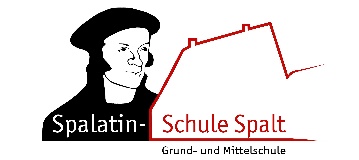 Antrag bei der Anmeldung bitte ausgefüllt im Sekretariat der Mittelschule abgeben!Angaben zum KindName:     Name:     Name:     Name:     Name:     Vorname:     Vorname:     Vorname:     Vorname:     Vorname:     Vorname:     Vorname:     Vorname:     Geburtsdatum:     Geburtsdatum:     Angaben zum KindStaatsan-
gehörigkeit: Staatsan-
gehörigkeit: Religions-
zugehörigkeit: Religions-
zugehörigkeit: Religions-
zugehörigkeit: Religions-
zugehörigkeit: Religions-
zugehörigkeit: besuchter Unterricht  (bitte ankreuzen)kath.      evang.     islam.     Ethikbesuchter Unterricht  (bitte ankreuzen)kath.      evang.     islam.     Ethikbesuchter Unterricht  (bitte ankreuzen)kath.      evang.     islam.     EthikAngaben zum KindAdresse:      Adresse:      Adresse:      Adresse:      Adresse:      Adresse:      Adresse:      Adresse:      Adresse:      Adresse:      Adresse:      Adresse:      Adresse:      Adresse:      Adresse:      Angaben zum KindZuletzt besuchte Schule: Zuletzt besuchte Schule: Zuletzt besuchte Schule: Klasse:     Klasse:     Klasse:     Klasse:     Klasse:     Lehrkraft:     Lehrkraft:     Lehrkraft:     Lehrkraft:     Angaben zum KindSchulweg:  zu Fuß    mit dem Fahrrad     mit dem Bus    anders, nämlich  zu Fuß    mit dem Fahrrad     mit dem Bus    anders, nämlich  zu Fuß    mit dem Fahrrad     mit dem Bus    anders, nämlich  zu Fuß    mit dem Fahrrad     mit dem Bus    anders, nämlich  zu Fuß    mit dem Fahrrad     mit dem Bus    anders, nämlich  zu Fuß    mit dem Fahrrad     mit dem Bus    anders, nämlich  zu Fuß    mit dem Fahrrad     mit dem Bus    anders, nämlich  zu Fuß    mit dem Fahrrad     mit dem Bus    anders, nämlich  zu Fuß    mit dem Fahrrad     mit dem Bus    anders, nämlich  zu Fuß    mit dem Fahrrad     mit dem Bus    anders, nämlich  zu Fuß    mit dem Fahrrad     mit dem Bus    anders, nämlich  zu Fuß    mit dem Fahrrad     mit dem Bus    anders, nämlich  zu Fuß    mit dem Fahrrad     mit dem Bus    anders, nämlich  zu Fuß    mit dem Fahrrad     mit dem Bus    anders, nämlich Interessen, Lern- LeistungsstandBesondere Interessen und
Neigungen: (z.B. Musik-
instrument, Sportart, Hobby.) Besondere Interessen und
Neigungen: (z.B. Musik-
instrument, Sportart, Hobby.) Besondere Interessen und
Neigungen: (z.B. Musik-
instrument, Sportart, Hobby.) Besondere Interessen und
Neigungen: (z.B. Musik-
instrument, Sportart, Hobby.) Interessen, Lern- LeistungsstandSchwächen/Probleme in 
folgenden BereichenSchwächen/Probleme in 
folgenden BereichenSchwächen/Probleme in 
folgenden BereichenSchwächen/Probleme in 
folgenden BereichenInteressen, Lern- LeistungsstandStärken/Begabungen in 
folgenden BereichenStärken/Begabungen in 
folgenden BereichenStärken/Begabungen in 
folgenden BereichenStärken/Begabungen in 
folgenden BereichenInteressen, Lern- LeistungsstandNoten im letzten 
(Zwischen-)ZeugnisNoten im letzten 
(Zwischen-)ZeugnisNoten im letzten 
(Zwischen-)ZeugnisNoten im letzten 
(Zwischen-)ZeugnisDeutsch:        Mathe:        Musik:        Sport:       WTG:      Deutsch:        Mathe:        Musik:        Sport:       WTG:      Deutsch:        Mathe:        Musik:        Sport:       WTG:      Deutsch:        Mathe:        Musik:        Sport:       WTG:      Deutsch:        Mathe:        Musik:        Sport:       WTG:      Deutsch:        Mathe:        Musik:        Sport:       WTG:      Deutsch:        Mathe:        Musik:        Sport:       WTG:      Deutsch:        Mathe:        Musik:        Sport:       WTG:      Deutsch:        Mathe:        Musik:        Sport:       WTG:      Deutsch:        Mathe:        Musik:        Sport:       WTG:      Deutsch:        Mathe:        Musik:        Sport:       WTG:      Interessen, Lern- LeistungsstandWurde bereits eine Klasse wiederholt? Wurde bereits eine Klasse wiederholt? Wurde bereits eine Klasse wiederholt? Wurde bereits eine Klasse wiederholt?  nein  ja, welche?      Grund (aus Sicht der Erziehungsberechtigten): nein  ja, welche?      Grund (aus Sicht der Erziehungsberechtigten): nein  ja, welche?      Grund (aus Sicht der Erziehungsberechtigten): nein  ja, welche?      Grund (aus Sicht der Erziehungsberechtigten): nein  ja, welche?      Grund (aus Sicht der Erziehungsberechtigten): nein  ja, welche?      Grund (aus Sicht der Erziehungsberechtigten): nein  ja, welche?      Grund (aus Sicht der Erziehungsberechtigten): nein  ja, welche?      Grund (aus Sicht der Erziehungsberechtigten): nein  ja, welche?      Grund (aus Sicht der Erziehungsberechtigten): nein  ja, welche?      Grund (aus Sicht der Erziehungsberechtigten): nein  ja, welche?      Grund (aus Sicht der Erziehungsberechtigten):Erziehungs-berechtigteName:     Name:     Name:     Name:     Name:     Name:     Name:     Name:     Vorname:     Vorname:     Vorname:     Vorname:     Vorname:     Vorname:     Vorname:     Erziehungs-berechtigteName:     Name:     Name:     Name:     Name:     Name:     Name:     Name:     Vorname:     Vorname:     Vorname:     Vorname:     Vorname:     Vorname:     Vorname:     Erziehungs-berechtigteAnschrift:      Anschrift:      Anschrift:      Anschrift:      Anschrift:      Anschrift:      Anschrift:      Anschrift:      Anschrift:      Anschrift:      Anschrift:      Anschrift:      Anschrift:      Anschrift:      Anschrift:      Erziehungs-berechtigteTelefonverbindungen:      Telefonverbindungen:      Telefonverbindungen:      Telefonverbindungen:      Telefonverbindungen:      Telefonverbindungen:      Telefonverbindungen:      Telefonverbindungen:      Telefonverbindungen:      Telefonverbindungen:      Telefonverbindungen:      Telefonverbindungen:      Telefonverbindungen:      Telefonverbindungen:      Telefonverbindungen:      Erziehungs-berechtigteFamilienstand:     verheiratet      alleinerziehend      Mutter berufstätig      Vater berufstätigFamilienstand:     verheiratet      alleinerziehend      Mutter berufstätig      Vater berufstätigFamilienstand:     verheiratet      alleinerziehend      Mutter berufstätig      Vater berufstätigFamilienstand:     verheiratet      alleinerziehend      Mutter berufstätig      Vater berufstätigFamilienstand:     verheiratet      alleinerziehend      Mutter berufstätig      Vater berufstätigFamilienstand:     verheiratet      alleinerziehend      Mutter berufstätig      Vater berufstätigFamilienstand:     verheiratet      alleinerziehend      Mutter berufstätig      Vater berufstätigFamilienstand:     verheiratet      alleinerziehend      Mutter berufstätig      Vater berufstätigFamilienstand:     verheiratet      alleinerziehend      Mutter berufstätig      Vater berufstätigFamilienstand:     verheiratet      alleinerziehend      Mutter berufstätig      Vater berufstätigFamilienstand:     verheiratet      alleinerziehend      Mutter berufstätig      Vater berufstätigFamilienstand:     verheiratet      alleinerziehend      Mutter berufstätig      Vater berufstätigFamilienstand:     verheiratet      alleinerziehend      Mutter berufstätig      Vater berufstätigFamilienstand:     verheiratet      alleinerziehend      Mutter berufstätig      Vater berufstätigFamilienstand:     verheiratet      alleinerziehend      Mutter berufstätig      Vater berufstätigErziehungs-berechtigteWeitere Begründungen für GTK: Weitere Begründungen für GTK: Weitere Begründungen für GTK: Weitere Begründungen für GTK: Weitere Begründungen für GTK: Weitere Begründungen für GTK: Weitere Begründungen für GTK: Weitere Begründungen für GTK: Weitere Begründungen für GTK: Weitere Begründungen für GTK: Weitere Begründungen für GTK: Weitere Begründungen für GTK: Weitere Begründungen für GTK: Weitere Begründungen für GTK: Weitere Begründungen für GTK: Erziehungs-berechtigteErziehungs-berechtigtewichtiger HinweisEine gute Zusammenarbeit zwischen Elternhaus und Schule ist uns sehr wichtig.(Kreuzen Sie bitte an!)Ich bin bereit an Elternabenden zu verschiedenen Themen teilzunehmen:	 ja	 neinHier mein Vorschlag/Wunsch für ein Thema:     	Ich kann mir die Mitarbeit in der Schule vorstellen:  nein, weil     	 ja bei schulischen Einzelveranstaltungen oder       	Eine gute Zusammenarbeit zwischen Elternhaus und Schule ist uns sehr wichtig.(Kreuzen Sie bitte an!)Ich bin bereit an Elternabenden zu verschiedenen Themen teilzunehmen:	 ja	 neinHier mein Vorschlag/Wunsch für ein Thema:     	Ich kann mir die Mitarbeit in der Schule vorstellen:  nein, weil     	 ja bei schulischen Einzelveranstaltungen oder       	Eine gute Zusammenarbeit zwischen Elternhaus und Schule ist uns sehr wichtig.(Kreuzen Sie bitte an!)Ich bin bereit an Elternabenden zu verschiedenen Themen teilzunehmen:	 ja	 neinHier mein Vorschlag/Wunsch für ein Thema:     	Ich kann mir die Mitarbeit in der Schule vorstellen:  nein, weil     	 ja bei schulischen Einzelveranstaltungen oder       	Eine gute Zusammenarbeit zwischen Elternhaus und Schule ist uns sehr wichtig.(Kreuzen Sie bitte an!)Ich bin bereit an Elternabenden zu verschiedenen Themen teilzunehmen:	 ja	 neinHier mein Vorschlag/Wunsch für ein Thema:     	Ich kann mir die Mitarbeit in der Schule vorstellen:  nein, weil     	 ja bei schulischen Einzelveranstaltungen oder       	Eine gute Zusammenarbeit zwischen Elternhaus und Schule ist uns sehr wichtig.(Kreuzen Sie bitte an!)Ich bin bereit an Elternabenden zu verschiedenen Themen teilzunehmen:	 ja	 neinHier mein Vorschlag/Wunsch für ein Thema:     	Ich kann mir die Mitarbeit in der Schule vorstellen:  nein, weil     	 ja bei schulischen Einzelveranstaltungen oder       	Eine gute Zusammenarbeit zwischen Elternhaus und Schule ist uns sehr wichtig.(Kreuzen Sie bitte an!)Ich bin bereit an Elternabenden zu verschiedenen Themen teilzunehmen:	 ja	 neinHier mein Vorschlag/Wunsch für ein Thema:     	Ich kann mir die Mitarbeit in der Schule vorstellen:  nein, weil     	 ja bei schulischen Einzelveranstaltungen oder       	Eine gute Zusammenarbeit zwischen Elternhaus und Schule ist uns sehr wichtig.(Kreuzen Sie bitte an!)Ich bin bereit an Elternabenden zu verschiedenen Themen teilzunehmen:	 ja	 neinHier mein Vorschlag/Wunsch für ein Thema:     	Ich kann mir die Mitarbeit in der Schule vorstellen:  nein, weil     	 ja bei schulischen Einzelveranstaltungen oder       	Eine gute Zusammenarbeit zwischen Elternhaus und Schule ist uns sehr wichtig.(Kreuzen Sie bitte an!)Ich bin bereit an Elternabenden zu verschiedenen Themen teilzunehmen:	 ja	 neinHier mein Vorschlag/Wunsch für ein Thema:     	Ich kann mir die Mitarbeit in der Schule vorstellen:  nein, weil     	 ja bei schulischen Einzelveranstaltungen oder       	Eine gute Zusammenarbeit zwischen Elternhaus und Schule ist uns sehr wichtig.(Kreuzen Sie bitte an!)Ich bin bereit an Elternabenden zu verschiedenen Themen teilzunehmen:	 ja	 neinHier mein Vorschlag/Wunsch für ein Thema:     	Ich kann mir die Mitarbeit in der Schule vorstellen:  nein, weil     	 ja bei schulischen Einzelveranstaltungen oder       	Eine gute Zusammenarbeit zwischen Elternhaus und Schule ist uns sehr wichtig.(Kreuzen Sie bitte an!)Ich bin bereit an Elternabenden zu verschiedenen Themen teilzunehmen:	 ja	 neinHier mein Vorschlag/Wunsch für ein Thema:     	Ich kann mir die Mitarbeit in der Schule vorstellen:  nein, weil     	 ja bei schulischen Einzelveranstaltungen oder       	Eine gute Zusammenarbeit zwischen Elternhaus und Schule ist uns sehr wichtig.(Kreuzen Sie bitte an!)Ich bin bereit an Elternabenden zu verschiedenen Themen teilzunehmen:	 ja	 neinHier mein Vorschlag/Wunsch für ein Thema:     	Ich kann mir die Mitarbeit in der Schule vorstellen:  nein, weil     	 ja bei schulischen Einzelveranstaltungen oder       	Eine gute Zusammenarbeit zwischen Elternhaus und Schule ist uns sehr wichtig.(Kreuzen Sie bitte an!)Ich bin bereit an Elternabenden zu verschiedenen Themen teilzunehmen:	 ja	 neinHier mein Vorschlag/Wunsch für ein Thema:     	Ich kann mir die Mitarbeit in der Schule vorstellen:  nein, weil     	 ja bei schulischen Einzelveranstaltungen oder       	Eine gute Zusammenarbeit zwischen Elternhaus und Schule ist uns sehr wichtig.(Kreuzen Sie bitte an!)Ich bin bereit an Elternabenden zu verschiedenen Themen teilzunehmen:	 ja	 neinHier mein Vorschlag/Wunsch für ein Thema:     	Ich kann mir die Mitarbeit in der Schule vorstellen:  nein, weil     	 ja bei schulischen Einzelveranstaltungen oder       	Eine gute Zusammenarbeit zwischen Elternhaus und Schule ist uns sehr wichtig.(Kreuzen Sie bitte an!)Ich bin bereit an Elternabenden zu verschiedenen Themen teilzunehmen:	 ja	 neinHier mein Vorschlag/Wunsch für ein Thema:     	Ich kann mir die Mitarbeit in der Schule vorstellen:  nein, weil     	 ja bei schulischen Einzelveranstaltungen oder       	Eine gute Zusammenarbeit zwischen Elternhaus und Schule ist uns sehr wichtig.(Kreuzen Sie bitte an!)Ich bin bereit an Elternabenden zu verschiedenen Themen teilzunehmen:	 ja	 neinHier mein Vorschlag/Wunsch für ein Thema:     	Ich kann mir die Mitarbeit in der Schule vorstellen:  nein, weil     	 ja bei schulischen Einzelveranstaltungen oder       	wichtiger HinweisDas gemeinsame Mittagessen gehört zum pädagogischen Konzept der Schule und muss von mir/uns bezahlt werden. Ein Vertrag mit dem Caterer muss abgeschlossen werden. Das Essen kann aber in Ausnahmefällen durch eigenes Essen ersetzt werden.                                                                                           Mein Kind hat  eine Allergie,  	               muss eine Diät einhalten. Welche?       Das gemeinsame Mittagessen gehört zum pädagogischen Konzept der Schule und muss von mir/uns bezahlt werden. Ein Vertrag mit dem Caterer muss abgeschlossen werden. Das Essen kann aber in Ausnahmefällen durch eigenes Essen ersetzt werden.                                                                                           Mein Kind hat  eine Allergie,  	               muss eine Diät einhalten. Welche?       Das gemeinsame Mittagessen gehört zum pädagogischen Konzept der Schule und muss von mir/uns bezahlt werden. Ein Vertrag mit dem Caterer muss abgeschlossen werden. Das Essen kann aber in Ausnahmefällen durch eigenes Essen ersetzt werden.                                                                                           Mein Kind hat  eine Allergie,  	               muss eine Diät einhalten. Welche?       Das gemeinsame Mittagessen gehört zum pädagogischen Konzept der Schule und muss von mir/uns bezahlt werden. Ein Vertrag mit dem Caterer muss abgeschlossen werden. Das Essen kann aber in Ausnahmefällen durch eigenes Essen ersetzt werden.                                                                                           Mein Kind hat  eine Allergie,  	               muss eine Diät einhalten. Welche?       Das gemeinsame Mittagessen gehört zum pädagogischen Konzept der Schule und muss von mir/uns bezahlt werden. Ein Vertrag mit dem Caterer muss abgeschlossen werden. Das Essen kann aber in Ausnahmefällen durch eigenes Essen ersetzt werden.                                                                                           Mein Kind hat  eine Allergie,  	               muss eine Diät einhalten. Welche?       Das gemeinsame Mittagessen gehört zum pädagogischen Konzept der Schule und muss von mir/uns bezahlt werden. Ein Vertrag mit dem Caterer muss abgeschlossen werden. Das Essen kann aber in Ausnahmefällen durch eigenes Essen ersetzt werden.                                                                                           Mein Kind hat  eine Allergie,  	               muss eine Diät einhalten. Welche?       Das gemeinsame Mittagessen gehört zum pädagogischen Konzept der Schule und muss von mir/uns bezahlt werden. Ein Vertrag mit dem Caterer muss abgeschlossen werden. Das Essen kann aber in Ausnahmefällen durch eigenes Essen ersetzt werden.                                                                                           Mein Kind hat  eine Allergie,  	               muss eine Diät einhalten. Welche?       Das gemeinsame Mittagessen gehört zum pädagogischen Konzept der Schule und muss von mir/uns bezahlt werden. Ein Vertrag mit dem Caterer muss abgeschlossen werden. Das Essen kann aber in Ausnahmefällen durch eigenes Essen ersetzt werden.                                                                                           Mein Kind hat  eine Allergie,  	               muss eine Diät einhalten. Welche?       Das gemeinsame Mittagessen gehört zum pädagogischen Konzept der Schule und muss von mir/uns bezahlt werden. Ein Vertrag mit dem Caterer muss abgeschlossen werden. Das Essen kann aber in Ausnahmefällen durch eigenes Essen ersetzt werden.                                                                                           Mein Kind hat  eine Allergie,  	               muss eine Diät einhalten. Welche?       Das gemeinsame Mittagessen gehört zum pädagogischen Konzept der Schule und muss von mir/uns bezahlt werden. Ein Vertrag mit dem Caterer muss abgeschlossen werden. Das Essen kann aber in Ausnahmefällen durch eigenes Essen ersetzt werden.                                                                                           Mein Kind hat  eine Allergie,  	               muss eine Diät einhalten. Welche?       Das gemeinsame Mittagessen gehört zum pädagogischen Konzept der Schule und muss von mir/uns bezahlt werden. Ein Vertrag mit dem Caterer muss abgeschlossen werden. Das Essen kann aber in Ausnahmefällen durch eigenes Essen ersetzt werden.                                                                                           Mein Kind hat  eine Allergie,  	               muss eine Diät einhalten. Welche?       Das gemeinsame Mittagessen gehört zum pädagogischen Konzept der Schule und muss von mir/uns bezahlt werden. Ein Vertrag mit dem Caterer muss abgeschlossen werden. Das Essen kann aber in Ausnahmefällen durch eigenes Essen ersetzt werden.                                                                                           Mein Kind hat  eine Allergie,  	               muss eine Diät einhalten. Welche?       Das gemeinsame Mittagessen gehört zum pädagogischen Konzept der Schule und muss von mir/uns bezahlt werden. Ein Vertrag mit dem Caterer muss abgeschlossen werden. Das Essen kann aber in Ausnahmefällen durch eigenes Essen ersetzt werden.                                                                                           Mein Kind hat  eine Allergie,  	               muss eine Diät einhalten. Welche?       Das gemeinsame Mittagessen gehört zum pädagogischen Konzept der Schule und muss von mir/uns bezahlt werden. Ein Vertrag mit dem Caterer muss abgeschlossen werden. Das Essen kann aber in Ausnahmefällen durch eigenes Essen ersetzt werden.                                                                                           Mein Kind hat  eine Allergie,  	               muss eine Diät einhalten. Welche?       Das gemeinsame Mittagessen gehört zum pädagogischen Konzept der Schule und muss von mir/uns bezahlt werden. Ein Vertrag mit dem Caterer muss abgeschlossen werden. Das Essen kann aber in Ausnahmefällen durch eigenes Essen ersetzt werden.                                                                                           Mein Kind hat  eine Allergie,  	               muss eine Diät einhalten. Welche?       ErklärungWir sind uns/ich bin mir darüber im Klaren, dass mein/unser Kindmit der Anmeldung für die Ganztagesklasse keinen Anspruch auf Aufnahme besitztbei Fehlverhalten entsprechend §§ 86,87 Bay EUG aus dem Ganztageszug entlassen und in die Regelklasse zurückverwiesen werden kannmit dem Eintritt in die Ganztagesklasse diese verpflichtend bis Schuljahresende besuchen muss und außerdemwährend eines Schuljahres auch der Nachmittagsunterricht mal ausfallen kann (z.B. wegen Lehrerfortbildung, Konferenzen, etc.) Wir/ich werde/n spätestens 1 Woche vorher davon in Kenntnis gesetzt. Beiträge für Workbook, Lektüre, Arbeitshefte und Arbeitsmaterial sowie kleinere Unternehmungen an die Schule und das Geld für das Mittagessen monatlich per Banküberweisung an die Cateringfirma gezahlt werden müssen. Wir sind uns/ich bin mir darüber im Klaren, dass mein/unser Kindmit der Anmeldung für die Ganztagesklasse keinen Anspruch auf Aufnahme besitztbei Fehlverhalten entsprechend §§ 86,87 Bay EUG aus dem Ganztageszug entlassen und in die Regelklasse zurückverwiesen werden kannmit dem Eintritt in die Ganztagesklasse diese verpflichtend bis Schuljahresende besuchen muss und außerdemwährend eines Schuljahres auch der Nachmittagsunterricht mal ausfallen kann (z.B. wegen Lehrerfortbildung, Konferenzen, etc.) Wir/ich werde/n spätestens 1 Woche vorher davon in Kenntnis gesetzt. Beiträge für Workbook, Lektüre, Arbeitshefte und Arbeitsmaterial sowie kleinere Unternehmungen an die Schule und das Geld für das Mittagessen monatlich per Banküberweisung an die Cateringfirma gezahlt werden müssen. Wir sind uns/ich bin mir darüber im Klaren, dass mein/unser Kindmit der Anmeldung für die Ganztagesklasse keinen Anspruch auf Aufnahme besitztbei Fehlverhalten entsprechend §§ 86,87 Bay EUG aus dem Ganztageszug entlassen und in die Regelklasse zurückverwiesen werden kannmit dem Eintritt in die Ganztagesklasse diese verpflichtend bis Schuljahresende besuchen muss und außerdemwährend eines Schuljahres auch der Nachmittagsunterricht mal ausfallen kann (z.B. wegen Lehrerfortbildung, Konferenzen, etc.) Wir/ich werde/n spätestens 1 Woche vorher davon in Kenntnis gesetzt. Beiträge für Workbook, Lektüre, Arbeitshefte und Arbeitsmaterial sowie kleinere Unternehmungen an die Schule und das Geld für das Mittagessen monatlich per Banküberweisung an die Cateringfirma gezahlt werden müssen. Wir sind uns/ich bin mir darüber im Klaren, dass mein/unser Kindmit der Anmeldung für die Ganztagesklasse keinen Anspruch auf Aufnahme besitztbei Fehlverhalten entsprechend §§ 86,87 Bay EUG aus dem Ganztageszug entlassen und in die Regelklasse zurückverwiesen werden kannmit dem Eintritt in die Ganztagesklasse diese verpflichtend bis Schuljahresende besuchen muss und außerdemwährend eines Schuljahres auch der Nachmittagsunterricht mal ausfallen kann (z.B. wegen Lehrerfortbildung, Konferenzen, etc.) Wir/ich werde/n spätestens 1 Woche vorher davon in Kenntnis gesetzt. Beiträge für Workbook, Lektüre, Arbeitshefte und Arbeitsmaterial sowie kleinere Unternehmungen an die Schule und das Geld für das Mittagessen monatlich per Banküberweisung an die Cateringfirma gezahlt werden müssen. Wir sind uns/ich bin mir darüber im Klaren, dass mein/unser Kindmit der Anmeldung für die Ganztagesklasse keinen Anspruch auf Aufnahme besitztbei Fehlverhalten entsprechend §§ 86,87 Bay EUG aus dem Ganztageszug entlassen und in die Regelklasse zurückverwiesen werden kannmit dem Eintritt in die Ganztagesklasse diese verpflichtend bis Schuljahresende besuchen muss und außerdemwährend eines Schuljahres auch der Nachmittagsunterricht mal ausfallen kann (z.B. wegen Lehrerfortbildung, Konferenzen, etc.) Wir/ich werde/n spätestens 1 Woche vorher davon in Kenntnis gesetzt. Beiträge für Workbook, Lektüre, Arbeitshefte und Arbeitsmaterial sowie kleinere Unternehmungen an die Schule und das Geld für das Mittagessen monatlich per Banküberweisung an die Cateringfirma gezahlt werden müssen. Wir sind uns/ich bin mir darüber im Klaren, dass mein/unser Kindmit der Anmeldung für die Ganztagesklasse keinen Anspruch auf Aufnahme besitztbei Fehlverhalten entsprechend §§ 86,87 Bay EUG aus dem Ganztageszug entlassen und in die Regelklasse zurückverwiesen werden kannmit dem Eintritt in die Ganztagesklasse diese verpflichtend bis Schuljahresende besuchen muss und außerdemwährend eines Schuljahres auch der Nachmittagsunterricht mal ausfallen kann (z.B. wegen Lehrerfortbildung, Konferenzen, etc.) Wir/ich werde/n spätestens 1 Woche vorher davon in Kenntnis gesetzt. Beiträge für Workbook, Lektüre, Arbeitshefte und Arbeitsmaterial sowie kleinere Unternehmungen an die Schule und das Geld für das Mittagessen monatlich per Banküberweisung an die Cateringfirma gezahlt werden müssen. Wir sind uns/ich bin mir darüber im Klaren, dass mein/unser Kindmit der Anmeldung für die Ganztagesklasse keinen Anspruch auf Aufnahme besitztbei Fehlverhalten entsprechend §§ 86,87 Bay EUG aus dem Ganztageszug entlassen und in die Regelklasse zurückverwiesen werden kannmit dem Eintritt in die Ganztagesklasse diese verpflichtend bis Schuljahresende besuchen muss und außerdemwährend eines Schuljahres auch der Nachmittagsunterricht mal ausfallen kann (z.B. wegen Lehrerfortbildung, Konferenzen, etc.) Wir/ich werde/n spätestens 1 Woche vorher davon in Kenntnis gesetzt. Beiträge für Workbook, Lektüre, Arbeitshefte und Arbeitsmaterial sowie kleinere Unternehmungen an die Schule und das Geld für das Mittagessen monatlich per Banküberweisung an die Cateringfirma gezahlt werden müssen. Wir sind uns/ich bin mir darüber im Klaren, dass mein/unser Kindmit der Anmeldung für die Ganztagesklasse keinen Anspruch auf Aufnahme besitztbei Fehlverhalten entsprechend §§ 86,87 Bay EUG aus dem Ganztageszug entlassen und in die Regelklasse zurückverwiesen werden kannmit dem Eintritt in die Ganztagesklasse diese verpflichtend bis Schuljahresende besuchen muss und außerdemwährend eines Schuljahres auch der Nachmittagsunterricht mal ausfallen kann (z.B. wegen Lehrerfortbildung, Konferenzen, etc.) Wir/ich werde/n spätestens 1 Woche vorher davon in Kenntnis gesetzt. Beiträge für Workbook, Lektüre, Arbeitshefte und Arbeitsmaterial sowie kleinere Unternehmungen an die Schule und das Geld für das Mittagessen monatlich per Banküberweisung an die Cateringfirma gezahlt werden müssen. Wir sind uns/ich bin mir darüber im Klaren, dass mein/unser Kindmit der Anmeldung für die Ganztagesklasse keinen Anspruch auf Aufnahme besitztbei Fehlverhalten entsprechend §§ 86,87 Bay EUG aus dem Ganztageszug entlassen und in die Regelklasse zurückverwiesen werden kannmit dem Eintritt in die Ganztagesklasse diese verpflichtend bis Schuljahresende besuchen muss und außerdemwährend eines Schuljahres auch der Nachmittagsunterricht mal ausfallen kann (z.B. wegen Lehrerfortbildung, Konferenzen, etc.) Wir/ich werde/n spätestens 1 Woche vorher davon in Kenntnis gesetzt. Beiträge für Workbook, Lektüre, Arbeitshefte und Arbeitsmaterial sowie kleinere Unternehmungen an die Schule und das Geld für das Mittagessen monatlich per Banküberweisung an die Cateringfirma gezahlt werden müssen. Wir sind uns/ich bin mir darüber im Klaren, dass mein/unser Kindmit der Anmeldung für die Ganztagesklasse keinen Anspruch auf Aufnahme besitztbei Fehlverhalten entsprechend §§ 86,87 Bay EUG aus dem Ganztageszug entlassen und in die Regelklasse zurückverwiesen werden kannmit dem Eintritt in die Ganztagesklasse diese verpflichtend bis Schuljahresende besuchen muss und außerdemwährend eines Schuljahres auch der Nachmittagsunterricht mal ausfallen kann (z.B. wegen Lehrerfortbildung, Konferenzen, etc.) Wir/ich werde/n spätestens 1 Woche vorher davon in Kenntnis gesetzt. Beiträge für Workbook, Lektüre, Arbeitshefte und Arbeitsmaterial sowie kleinere Unternehmungen an die Schule und das Geld für das Mittagessen monatlich per Banküberweisung an die Cateringfirma gezahlt werden müssen. Wir sind uns/ich bin mir darüber im Klaren, dass mein/unser Kindmit der Anmeldung für die Ganztagesklasse keinen Anspruch auf Aufnahme besitztbei Fehlverhalten entsprechend §§ 86,87 Bay EUG aus dem Ganztageszug entlassen und in die Regelklasse zurückverwiesen werden kannmit dem Eintritt in die Ganztagesklasse diese verpflichtend bis Schuljahresende besuchen muss und außerdemwährend eines Schuljahres auch der Nachmittagsunterricht mal ausfallen kann (z.B. wegen Lehrerfortbildung, Konferenzen, etc.) Wir/ich werde/n spätestens 1 Woche vorher davon in Kenntnis gesetzt. Beiträge für Workbook, Lektüre, Arbeitshefte und Arbeitsmaterial sowie kleinere Unternehmungen an die Schule und das Geld für das Mittagessen monatlich per Banküberweisung an die Cateringfirma gezahlt werden müssen. Wir sind uns/ich bin mir darüber im Klaren, dass mein/unser Kindmit der Anmeldung für die Ganztagesklasse keinen Anspruch auf Aufnahme besitztbei Fehlverhalten entsprechend §§ 86,87 Bay EUG aus dem Ganztageszug entlassen und in die Regelklasse zurückverwiesen werden kannmit dem Eintritt in die Ganztagesklasse diese verpflichtend bis Schuljahresende besuchen muss und außerdemwährend eines Schuljahres auch der Nachmittagsunterricht mal ausfallen kann (z.B. wegen Lehrerfortbildung, Konferenzen, etc.) Wir/ich werde/n spätestens 1 Woche vorher davon in Kenntnis gesetzt. Beiträge für Workbook, Lektüre, Arbeitshefte und Arbeitsmaterial sowie kleinere Unternehmungen an die Schule und das Geld für das Mittagessen monatlich per Banküberweisung an die Cateringfirma gezahlt werden müssen. Wir sind uns/ich bin mir darüber im Klaren, dass mein/unser Kindmit der Anmeldung für die Ganztagesklasse keinen Anspruch auf Aufnahme besitztbei Fehlverhalten entsprechend §§ 86,87 Bay EUG aus dem Ganztageszug entlassen und in die Regelklasse zurückverwiesen werden kannmit dem Eintritt in die Ganztagesklasse diese verpflichtend bis Schuljahresende besuchen muss und außerdemwährend eines Schuljahres auch der Nachmittagsunterricht mal ausfallen kann (z.B. wegen Lehrerfortbildung, Konferenzen, etc.) Wir/ich werde/n spätestens 1 Woche vorher davon in Kenntnis gesetzt. Beiträge für Workbook, Lektüre, Arbeitshefte und Arbeitsmaterial sowie kleinere Unternehmungen an die Schule und das Geld für das Mittagessen monatlich per Banküberweisung an die Cateringfirma gezahlt werden müssen. Wir sind uns/ich bin mir darüber im Klaren, dass mein/unser Kindmit der Anmeldung für die Ganztagesklasse keinen Anspruch auf Aufnahme besitztbei Fehlverhalten entsprechend §§ 86,87 Bay EUG aus dem Ganztageszug entlassen und in die Regelklasse zurückverwiesen werden kannmit dem Eintritt in die Ganztagesklasse diese verpflichtend bis Schuljahresende besuchen muss und außerdemwährend eines Schuljahres auch der Nachmittagsunterricht mal ausfallen kann (z.B. wegen Lehrerfortbildung, Konferenzen, etc.) Wir/ich werde/n spätestens 1 Woche vorher davon in Kenntnis gesetzt. Beiträge für Workbook, Lektüre, Arbeitshefte und Arbeitsmaterial sowie kleinere Unternehmungen an die Schule und das Geld für das Mittagessen monatlich per Banküberweisung an die Cateringfirma gezahlt werden müssen. Wir sind uns/ich bin mir darüber im Klaren, dass mein/unser Kindmit der Anmeldung für die Ganztagesklasse keinen Anspruch auf Aufnahme besitztbei Fehlverhalten entsprechend §§ 86,87 Bay EUG aus dem Ganztageszug entlassen und in die Regelklasse zurückverwiesen werden kannmit dem Eintritt in die Ganztagesklasse diese verpflichtend bis Schuljahresende besuchen muss und außerdemwährend eines Schuljahres auch der Nachmittagsunterricht mal ausfallen kann (z.B. wegen Lehrerfortbildung, Konferenzen, etc.) Wir/ich werde/n spätestens 1 Woche vorher davon in Kenntnis gesetzt. Beiträge für Workbook, Lektüre, Arbeitshefte und Arbeitsmaterial sowie kleinere Unternehmungen an die Schule und das Geld für das Mittagessen monatlich per Banküberweisung an die Cateringfirma gezahlt werden müssen. 	Ort, Datum	Ort, Datum	Ort, Datum	Ort, Datum	Ort, Datum	Ort, Datum	Ort, Datum	Unterschrift/en der Erziehungsberechtigten 	Unterschrift/en der Erziehungsberechtigten 	Unterschrift/en der Erziehungsberechtigten 	Unterschrift/en der Erziehungsberechtigten 	Unterschrift/en der Erziehungsberechtigten 